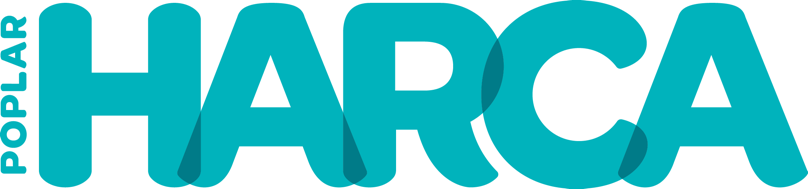 Alterations PolicyApproval process for current versionContents1.	Introduction	22.	When permission is required	23.	When permission is not required	24.	Applying for permission	35.	Granting permission	36.	Refusing permission	47.	Alterations without permission	58.	Compensation for improvements	59.	Policy review	510.	Appendix 1: Impact assessment	5Introduction An alteration is defined as a change, removal or replacement of the original fabric of the building, its grounds, boundaries and/ or fixtures and fittings provided by Poplar HARCA.Poplar HARCA has a responsibility to protect our properties and health, safety and wellbeing of everybody living, working or visiting our buildings. We also have a duty to ensure that its activities provide value for money. It is important that the tenant, leaseholder, or license holder is able to make the most of their property and, within reason, adapt it to suit their needs. For this reason Poplar HARCA will not needlessly refuse permission for alterations. This policy sets out the parameters for applying for permission to alter a property and for granting or refusing permission for the requested alterations.  When permission is required Permission is required before carrying out any alterations to a Poplar HARCA property. Alterations include:Changes to the layout of the property such as dividing rooms; removing walls, replacing internal doors with archways or making the property open plan; installing an additional toilet or wash hand basinExtending the propertyDividing the property to create more than one dwelling or reversing a knock throughCarrying out a loft conversion, or using a loft for any purposeAny works to change the existing heating, gas, plumbing or electrical systems within the propertyReplacing windows or doorsChanging or altering electrical fittings, or installing electrical items where they did not previously exist (e.g. electric showers)Painting the external areas of the property or communal areas outside the propertyPutting up a satellite dishThis is not an exhaustive list. If there is any doubt, permission should be soughtIn addition, Poplar HARCA tenants must seek prior written consent for the following: Replacing kitchen fixtures and fittings Replacing bathroom fixtures and fittings e.g. mixer taps Installing a shower in the bathroom where one did not exist previouslyReplacing boilersInstalling hard flooring such as laminate or ceramic tilesWhen permission is not required Permission is not required for the some works, including:Decorative works within the propertyChanging locks to windows handles and external doorsReplacing glass in windowsInstalling carpet or vinyl flooringIn addition, Poplar HARCA leaseholders may carry out the following works without written consent provided that there is no need to alter the existing supplies or services:Replacing kitchen fixtures and fittings Replacing bathroom fixtures and fittings Replacing boilers on individual heating systems Applying for permission Requests for permission to alter a property must be made in writing (email or letter) to Poplar HARCA’s Property Services Team.Applications must include a detailed specification and, where necessary, plans and drawings. An administration fee may be payable. Details are provided on Poplar HARCA’s website and are available from the Property Services Team. A response will be issued within ten working days. If the application is complicated and/ or requires additional time to assess, an interim response will be issued.Granting permissionPoplar HARCA recognises that alterations are important to residents and other lease/ license holders and therefore, wherever possible permission will be granted.Alterations will usually be agreed subject to the following conditions: The full cost of the works including all relevant statutory fees etc. will be met by the occupantAll future maintenance works and costs relating to the alterations/ major works will be met by the occupantNo alterations may trespass on an area such as land, loft space, or other space not included in the demise of the tenancy or lease agreement, unless Poplar HARCA agrees a new tenancy or lease which includes the area to be built into, for which Poplar HARCA will charge a premium based on a valuation of the area by its surveyor. Permission for a leaseholder to change windows or doors which do not form part of the demise of the property will be given on the condition that:The new windows or doors match the profile of the existing windows or doors of the buildingThe leaseholder remains responsible for their share of the cost of maintaining and replacing windows and doors to other parts of the building including other dwellings. The works must comply with all statutory regulations and relevant codes of practice including Planning Permission and Building Control Approval where necessary.All works must be undertaken by competent contractors/ operatives. All works to the gas and hot water installations must be undertaken by a Gas Safe registered contractor. An appropriate test certificate must be sent to Property Services on completion of the works.All the electrical works must be undertaken by an NICEIC registered contractor. An appropriate test certificate must be sent to Property Services on completion of the works.Contractors/ operatives must be fully insured and copies of their Public Liability and Employers Liability insurance must be sent to Property Services before works commence. Access is to be maintained to all drainage installations including providing access points for maintenance purposes.The occupant is responsible for ensuring that there are no asbestos containing materials in the work area. A full asbestos survey (Refurbishment and Demolition) must be undertaken before works begin. If asbestos containing materials are found, they must be encapsulated or removed by an approved asbestos removal contractor. Details of such works must be reported to Property Services. Any damage to Poplar HARCA maintained fixtures, fittings or finishes must be made good to Poplar HARCA’s satisfaction at the applicant’s expense.The works are to be carried out between 8am and 6pm Monday to Friday with no works being undertaken at weekends or on Bank Holidays. All associated waste is disposed of promptly in the correct way. No waste materials should be left in communal or external areas.Where permission is granted, laminate flooring must be of a “click and lock” type and must not be permanently attached to the floor.Depending on the type and extent of the works being proposed, additional conditions or restrictions may apply.  If conditions of permission are not met, the tenant, leaseholder or license-holder may be required to reinstate the property to its original condition at their own cost. Refusing permissionPermission for alterations will be refused if the proposed works:will threaten the health, safety or wellbeing of other residents or users of the buildingare detrimental to the structure or long term maintenance of the propertywill breach, statutory, regulatory, planning and/ or building regulationswill be likely to have a significant environmental impact to the detriment of the surrounding areaWhere permission is refused a written explanation will be provided. The applicant may submit a revised proposal or appeal against the decision via Poplar HARCA’s complaints procedure. Alterations without permissionIf an alteration has been carried out without consent, an application should be made retrospectively. Where permission has not been granted and works do not meet the required standards, the occupant will be required to restore the property to its original condition at their own expense. If it is believed that there is a serious risk to the integrity of the structure, or to the health and safety of the resident, visitors to the property or the public, Poplar HARCA may carry out works. The resident or lease/ license holder will be liable for all costs associated with these works.  Compensation for improvementsThis policy does not effect a tenants statutory rights. In some circumstances, social tenants may be able to apply for compensation for certain improvements they have made to their home during their tenancy. Eligible improvements may include:Loft insulationInstalling a new kitchenNew bathroom suiteTenants can apply for compensation for improvements when their tenancy ends.Compensation for improvements will only be considered if written permission was sought and granted at the time the improvement was carried out. Private tenants, leaseholders and license holders are not eligible for compensation for improvements.Policy reviewPolicies are reviewed every 5 years or sooner if they no longer reflect best practice. Appendix 1: Impact assessmentNameReason for changeDateLizzie WilliamsOriginal authorFebruary 2018Presented toDateOutcomeServices CommitteeAugust 2018ApprovedHow does the policy/procedure/strategy contribute to Poplar HARCA’s aims?By clearly setting out Poplar HARCA’s approach to ensuring that the structural integrity of our properties is maintained and that the health, safety and wellbeing of those who live, work and visit our properties is safeguarded. It also ensures that the cost of the alteration is the responsibility of the occupant, and does not adversely impact Poplar HARCA, its tenants or leaseholders. Which group(s) of people benefit from the policy/procedure/strategy?If any group could be disadvantaged, what is the mitigation or justification?All groups benefit from this policy in terms of health & safety and value for money.  There is no evidence to suggest that any group will be disadvantaged by this policy as the default position is that Poplar HARCA will comply with its contractual obligations to all residents.How have residents been involved in developing the policy/procedure/strategy?  If they have not been involved, why not?There is no scope for resident involvement other than Board approval.The policy is a statement of our requirement for works to be approved by suitably qualified members of staff and for works to meet all statutory obligations. This reduces fire risk and protects the health and safety of other users of the building, as well as the structure of the building. The policy also ensures that Poplar HARCA, its tenants and leaseholders are not financially disadvantaged by alterations carried out by other occupants. How will the policy/procedure/strategy be monitored and measured? (e.g. performance indicators?)Means of monitoring have been built into the Association’s procedures.If any, what are the Value for Money implications?No concerns about value for money have been identified.  The onus is on the person requesting permission to alter their property to meet all the costs of the alteration, future maintenance requirements and other associated expenditure.   